一般社団法人　日本障がい者バドミントン連盟　御中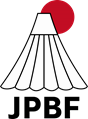 クラス分け申請同意書記入日：　　　　年　　　　月　　　　日※太枠内のみ記入。理解及び同意私は以下の１から３について理解しています。クラス分け評価の際は、自分の能力を詐称することなく、最大限の努力にて行うこと。これを違反していると判断された場合は、失格になる可能性があること。また、クラス分け評価中の能力と実際の競技中やそれ以外の活動中の動作が明らかに違うと判断された場合も失格につながる可能性があること。クラス分け評価ではスポーツと同様の運動や動きを行う場合があり、それによってケガなどを受傷する危険性があること。クラス分け評価を受けるのに十分な健康状態であること。そうでなければ、事前に一般社団法人日本障がい者バドミントン連盟（以下JPBF）クラス分け委員会へ通達し、判断に従う必要がある。通達なくクラス分け評価の途中でケガなどを受傷した場合、JPBFおよびJPBFクラス分け委員会は責任を負いかねる。本申請同意書を基に実施されるクラス分け評価及びスポーツクラス決定は、JPBF国内クラス分け規定に準じて行われ、JPBFが主催する国内大会に適応されるものであり、BWF主催の国際大会のスポーツクラスとは必ずしも一致しない可能性がある。BWF主催の国際大会に出場する際は、改めてBWFが行うクラス分けを受け、国際ライセンスナンバーを取得する必要がある。私は以下の１から６に同意します。JPBFのクラス分け規則に基づき、指定されたJPBFクラス分け委員会によってクラス分けを受けます。必要なすべての医療情報、使用薬物情報、記録および使用器具（義肢装具、車いす等）を正確に記入した「JPBFクラス分け医療情報」用紙をクラス分け申請の際に同封します。クラス分け委員会による指示・要請に従い、クラス分け評価の際は、偽りなく最大限の能力で受けます。クラス分け委員会の所見を尊重します。しかし、結果に同意しない場合は、クラス分け規則に定義された抗議の過程に準じ、抗議することが可能です。競技中および該当大会でのそれ以外の活動中ビデオ撮影・記録および使用に理解し、協力します。今回提出した個人情報の使用が必要な際は、理解、協力します。　選手自署：　　　　　　　　　　　　　　　　　　　　　　　　　　　　　　クラス分け委員記入欄　確認日時：　　　　　年　　　　　月　　　　　日　　　　　時　　　　　分　　委員　：　　　　　　　　　　　　　　　　　　　　　　　　　　　　　　氏　名　（ふりがな）性別男　・　女生年月日（年齢）現住所大会名クラス分け実施日